Министерство образования и науки Республики Татарстангосударственное автономное профессиональное   образовательное учреждение  «Казанский строительный колледж»ПОЛОЖЕНИЕо смотре методической работы педагога ОБЩИЕ ПОЛОЖЕНИЯ1.1 Настоящее Положение разработано на основе нормативных актов:Федеральный закон от 29.12.2012 № 273-ФЗ «Об образовании в Российской Федерации»; -Порядок проведения аттестации педагогических работников организаций,  осуществляющих образовательную деятельность, утвержденный приказом Министерства образования и науки Российской Федерации от 07.04.2014г. № 276;Номенклатура должностей педагогических работников организаций, осуществляющихобразовательную деятельность, должностей руководителей образовательных организаций, утвержденная Постановлением Правительства Российской федерации от 08 августа 2013 г. № 678; -Единый квалификационный справочник должностей руководителей, специалистов ислужащих, раздел «Квалификационные характеристики должностей работников образования», Приложение к Приказу Министерства здравоохранения и социального развития РФ от 26 августа 2010 г. N 761н.;-Устав колледжа;Должностные  инструкции  педагогических работников колледжа.1.2 Настоящее Положение устанавливает критерии и порядок определения рейтинга штатных педагогов колледжа по итогам работы за учебный год в ходе смотра-конкурса методической работы.Подведение итогов работы педагогов  за учебный год направлено на:введение единых критериев для оценки и контроля качества образования и эффективности работы педагогов;создание фактографической информационной базы, всесторонне отражающей деятельность педагогов;стимулирование видов деятельности, способствующих повышению рейтинга ГАПОУ «КСК» в целом;повышение мотивации педагогов к повышению качества образовательной деятельности, росту их квалификации и профессионализма;развитие творческой инициативы педагогов, продуктивности их учебной,научно-исследовательской, методической и организационно-педагогической деятельности;дифференциацию оценки деятельности педагогического состава в целях поддержки эффективно работающей части коллектива;повышение качества учебно-воспитательного процесса в колледже.ЦЕЛИ И ЗАДАЧИ2.1 Основной целью смотра методической работы и выставления рейтинговой оценки деятельности педагогов является определение уровня качества и успешности осуществления образовательной деятельности через балльные оценки и рейтинги по образовательной программе в целом.2.2 Целями рейтинга являются:активизация и стимулирование всех видов профессионально и общественнозначимой деятельности педагогов, ориентированных на повышение имиджа колледжа в целом;повышение качества образовательных услуг, предоставляемых колледжем, рост удовлетворенности потребителей.2.3 Основными задачами рейтинга являются:создание фактографической информационной базы данных, всесторонне отражающей в динамике деятельность как отдельных педагогов, так и структурных подразделений и колледжа в целом;моральное и материальное стимулирование роста квалификации,профессионализма, продуктивности педагогической деятельности, развитие творческой инициативы педагогов.2.4 Применение рейтинга позволит:выявить вклад каждого педагога в результаты деятельности предметной цикловой комиссии и колледжа в целом;получить основание для морального и материального поощрения педагогов;повысить мотивацию педагогов и обеспечить личную заинтересованность работников в повышении квалификационного уровня, продуктивности педагогической работы;определить области для улучшения в деятельности педагогов колледжа, разработать корректирующие мероприятия по ее совершенствованию.          2.5. Основой эффективности рейтинга является совокупность следующих условий:охват всех видов деятельности педагогов, обеспечение интегральногохарактера оценки;обеспечение эффективного выполнения педагогами своих должностных обязанностей;объективность, сведение до минимума элементов субъективизма в оценке качества работы педагога;гибкость, позволяющая на разных этапах развития колледжа вносить определенные изменения, устанавливать новые приоритеты за счет изменения критериев, показателей, количественной оценки различных видов деятельности педагогов;своевременное информирование педагогов об изменениях, вносимых в Положение о рейтинге и процесс оценивания.МЕТОДИКА ПОДСЧЕТА ИНДИВИДУАЛЬНОГО РЕЙТИНГА ПРЕПОДАВАТЕЛЯ3.1 Смотр методической работы педагогов проводится ежегодно в сроки в соответствии с графиком, разработанным методической службой и утвержденным директором колледжа. График объявляется не позднее, чем за месяц до начала смотра методической работы педагогов.    3.2 Участниками смотра-конкурса методической работы являются все штатные педагоги ГАПОУ «КСК» независимо от стажа педагогической работы, возраста, педагогической нагрузки.     3.3 Рейтинг педагога определяет сумма набранных баллов по каждому разделу таблицы. Таблица заполняется для каждого преподавателя отдельно. Перечень позицийи количество баллов за каждую позицию рассматривается и принимается Методическим советом ГАПОУ «КСК» ежегодно и при необходимости корректируется. Далее этот перечень в форме таблицы доводится до педагогов не позже, чем за месяц до начала смотра-конкурса методической работы.   3.4 Рейтинг деятельности педагога  по итогам учебного года производится по следующим позициям:профессиональная квалификация педагога;результативность обучения;учебно-методическое обеспечение дисциплины;научно-методическая работа педагога;внеклассная работа по предмету;участие студентов и преподавателей в профессиональных конкурсах, публикации, научно-исследовательская работа;повышение квалификации педагога;использование компьютерных технологий в учебном процессе;использование новых технологий обучения;обобщение положительного опыта работы;уровень исполнительской дисциплины.3.5 Индивидуальные данные заполняются педагогом на бумажном носителе с личной подписью педагога, заверяются у председателей ПЦК.Ответственность за достоверность сведений, представленных в таблицах, несут педагоги, осуществляющие заполнение таблицы, председатели ПЦК.3.6 Заполненный бланк сдается в методическую службу колледжа в сроки, установленные графиком проведения смотра методической работы.Проверку достоверности и своевременности подачи сведений для проведения рейтинговой оценки осуществляют руководитель методической службы и методист. Предоставление педагогом  недостоверных сведений по критериям рейтинговой оценки влечет за собой аннулирование его рейтинговой оценки.ПОДВЕДЕНИЕ ИТОГОВ ПО РЕЗУЛЬТАТАМ РЕЙТИНГОВОЙ ОЦЕНКИ4.1 Для подведения итогов рейтинговой оценки создается конкурсная комиссия, утвержденная директором колледжа. Конкурсная комиссия на основании представленных методической службой документов подводит итоги и вырабатывает предложения по дальнейшему совершенствованию рейтинговой системы.4.2 Конкурсная комиссия может снизить рейтинговую оценку педагу за невыполнение приказов и распоряжений, правил внутреннего распорядка; невыполнение или некачественное выполнение работ. Для этих целей по представлениям заведующих отделениями, методической службы, отдела кадров, учебной части и других подразделений колледжа создается информационная база, данные которой и принимаются во внимание при снижении рейтинговой оценки педагогов Решение о количестве снимаемых баллов принимается на заседании конкурсной комиссии.4.3 По результатам полученного рейтинга производится выплата педагогам стимулирующих выплат ежемесячно в течение последующего учебного года.Рассмотрено и принятона заседании педагогического        совета колледжаПротокол № 9 от «26 » 06. 2020г.                 УТВЕРЖДАЮ           Директор колледжа                  _____А.В.Проснев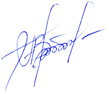 26 июня 2020г.